CJT - BBW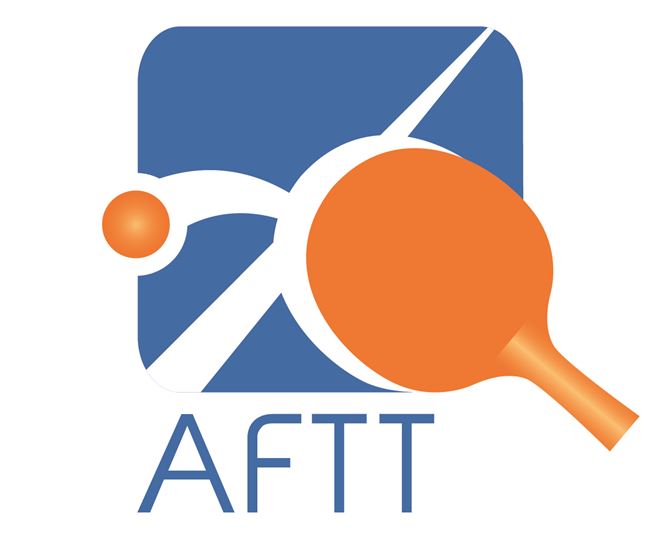 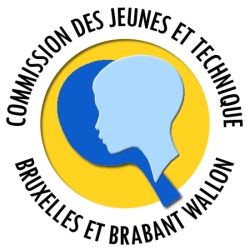 Commission Des Jeunes et Technique
de Bruxelles et du Brabant WallonINTERCLUBS JEUNES 2021-2022 – PHASE 1DIMANCHE 23 janvier 2022LOGIS AUDERGHEMChée de Wavre 1690 à 1160 BruxellesPOUSSINSPOULE 1Vainqueur : LOGIS AUDERGHEM APREMINIMESPOULE 1POULE 2LE PREMIER DE POULE EST QUALIFIE POUR LA FINALE DU 13/03/2022L’EQUIPE SUIVANTE EST QUALIFIEE D’OFFICE POUR LA JOURNEE FINALE DU 13/03/2022BRAINE AMINIMESPOULE 1POULE 2POULE 3POULE 4POULE 5POULE 6LE PREMIER DE POULE EST QUALIFIE POUR LA FINALE DU 13/03/2022CADETSPOULE 1POULE 2LES EQUIPES SUIVANTES SONT QUALIFIEES D’OFFICE POUR LA JOURNEE FINALE DU 13/03/2022LOGIS A – LOGIS B – BRAINE A – PIRANHA ALES 2 PREMIERS DE POULE SONT QUALIFIES POUR LA FINALE DU 13/03/2022JUNIORSPOULE 1POULE 2LES EQUIPES SUIVANTES SONT QUALIFIEES D’OFFICE POUR LA JOURNEE FINALE DU 13/03/2022BRAINE A - LOGIS A - LOGIS B - LIMAL A – PIRANHA ALE PREMIER DE POULE EST QUALIFIE POUR LA FINALE DU 13/03/2022LES EQUIPES EN VERT JOUERONT LA JOURNEE FINALE LE 13 MARS 20229H00J01/0011LOGIS A4LOGIS B8 - 2J01/0023BRAINE A2PIRANHA A7 - 311H30J02/0013BRAINE A1LOGIS A2 - 8J02/0024LOGIS B2PIRANHA A10 - 013H30J03/0014LOGIS B3BRAINE A4 - 6J03/0022PIRANHA A1LOGIS A0 – 109H00J01/0031PIRANHA A4SJFB A9 - 1J01/0043LOGIS B2TOURINNES A8 - 211H30J02/0033LOGIS B1PIRANHA A1 - 9J02/0044SJFB A2TOURINNES A9 - 113H30J03/0034SJFB A3LOGIS B3 - 7J03/0042TOURINNES A1PIRANHA A1 - 99H00J01/0051LOGIS A4LOGIS C10 - 0J01/0063TOURINNES B2LIMAL A 10 - 011H30J02/0053TOURINNES B1LOGIS A5(19) 5(18)J02/0064LOGIS C2LIMAL A3 - 713H30J03/0054LOGIS C3TOURINNES B0 - 10J03/0062LIMAL A1LOGIS A0 - 109H00J01/0071LOGIS A4LOGIS K FFT10 - 0 J01/0083BRAINE C2PIRANHA B3 - 711H30J02/0073BRAINE C1LOGIS A0 - 10 J02/0084LOGIS K FFT2PIRANHA B0 - 1013H30J03/0074LOGIS K FFT3BRAINE C0 - 10J03/0082PIRANHA B1LOGIS A1 - 99H00J01/0091ALPA A4SJFB B7 - 3J01/0103LOGIS J2LOGIS D0 - 1011H30J02/0093LOGIS J1ALPA A1 - 9J02/0104SJFB B2LOGIS D0 - 1013H30J03/0094SJFB B3LOGIS J3 - 7 J03/0102LOGIS D1ALPA A0 - 109H00J01/0111LIMAL A4ALPA B10 - 0J01/0123LOGIS H2LOGIS E2 - 811H30J02/0113LOGIS H1LIMAL A1 - 9J02/0124ALPA B2LOGIS E2 - 813H30J03/0114ALPA B3LOGIS H1 - 9J03/0122LOGIS E1LIMAL A1 - 99H00J01/0131LOGIS B4LOGIS G10 - 0J01/0143TOURINNES A2BRAINE D8 - 213H30J02/0133TOURINNES A1LOGIS B3 - 7J02/0144LOGIS G2BRAINE D10 - 011H30J03/0134LOGIS G3TOURINNES A10 - 0 J03/0142BRAINE D1LOGIS B 0 - 109H00J01/0151BRAINE A4LOGIS F10 - 0J01/0163TOURINNES B2SJFB A10 - 011H30J02/0153TOURINNES B1BRAINE A0 - 10J02/0164LOGIS F2SJFB A6 - 413H30J03/0154LOGIS F3TOURINNES B1 - 9J03/0162SJFB A1BRAINE A0 - 109H00J01/0171LOGIS C4LOGIS I10 - 0 J01/0183PIRANHA A2BRAINE B2 - 811H30J02/0173PIRANHA A1LOGIS C6 - 4 J02/0184LOGIS I2BRAINE B3 - 713H30J03/0174LOGIS I3PIRANHA A0 - 10 J03/0182BRAINE B1LOGIS C7 - 313H30J01/0191LOGIS C4LOGIS E10 - 0J01/0203ALPA A2LIMAL A0 - 1016H00J02/0193ALPA A1LOGIS C0 - 10J02/0204LOGIS E2LIMAL A1 - 9 18H00J03/0194LOGIS E3ALPA A7 - 3J03/0202LIMAL A (291pts)1LOGIS C    (285 pts)5(17) 5(17) 13H30J01/0211LOGIS D4SJFB A10 - 0J01/0223LIMAL B2BRAINE B0 - 1016H00J02/0213LIMAL B1LOGIS D0 - 10J02/0224SJFB A2BRAINE B1 - 918H00J03/0214SJFB A3LIMAL B7 - 3J03/0222BRAINE B1LOGIS D7 - 313H30J01/0231LOGIS C4ALPA A4 - 6J01/0243RCTTA A2HAMME B6 - 416H00J02/0233RCTTA A1LOGIS C5(18) 5(16)J02/0244ALPA A2HAMME B7 - 318H00J03/0234ALPA A3RCTTA A8 - 2J03/0242HAMME B1LOGIS C3 - 713H30J01/0251HAMME A4LOGIS D9 - 1J01/0263BRAINE B2LIMAL B4 - 616H00J02/0253BRAINE B1HAMME A5(21) 5(16)J02/0264LOGIS D2LIMAL B3 - 718H00J03/0254LOGIS D3BRAINE B0 - 10J03/0262LIMAL B1HAMME A5 - 2